EW4 суббота дз на 28 ноябряУчебник стр 38-39 читать и переводить текст, переводить все незнакомые слова. Тренировать чтение слов из списка слов по 3 юнитуPast Simple or Past Continuous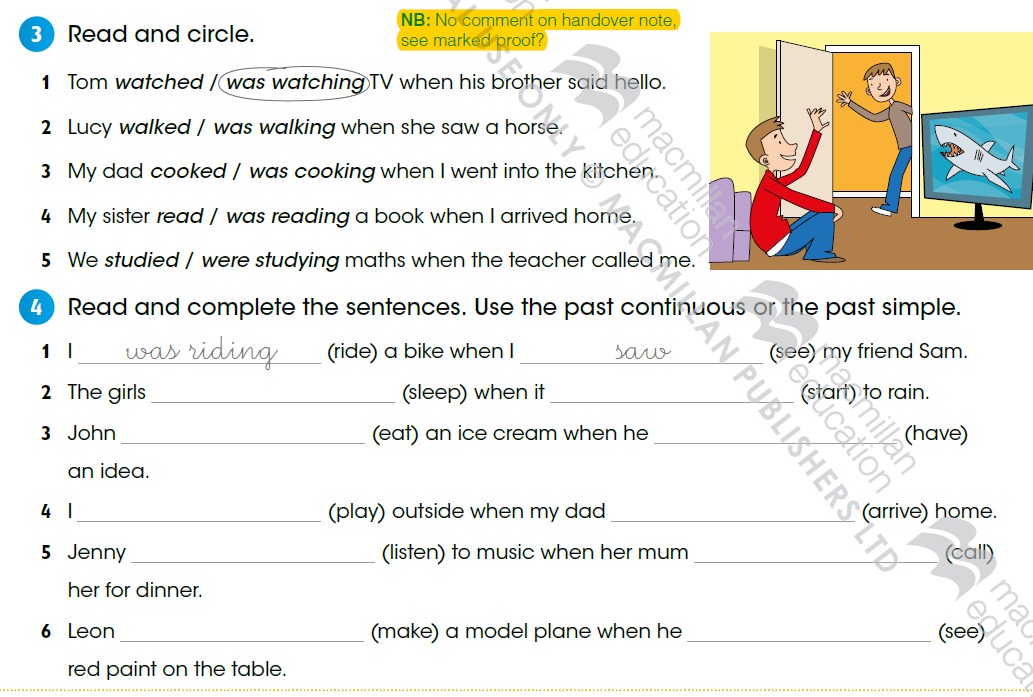 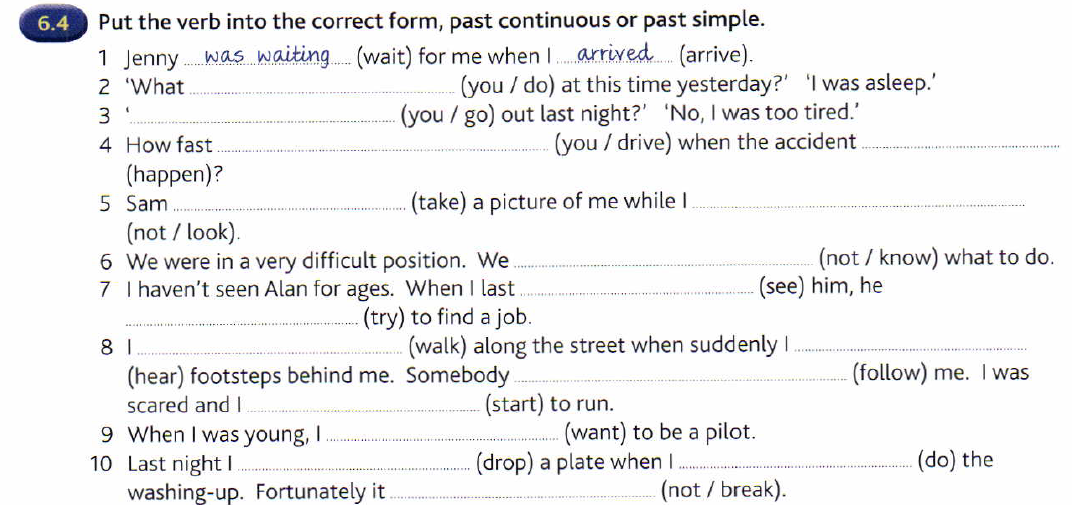 Past Simple and Past Continuous1) When the post man   (arrive), my father  (have a shower)2) While my brother  (study), my grandma  (make) some muffins3) I  (go) to the doctor 2 days ago because I  (have) a terrible headache  4) When I  (be) 10, I  (eat) a sandwich every evening 5) He  (miss) the train because he  (talk) with some friends 6) The thieves  (come)  into the house while the man  (sleep) 7) I  (drink) a glass of water at eleven. I'm not thirsty now 8)  you  (write) the composition last week? 9) My mother  (not/be) at home when she  (fall) down the stairs 10) The children   (plant) a tree when their mummy  (call)  them1) Mr. Stevenson  (drive) his car while he was listening to some music2) Robert  (type) the letter last week because his computer was broken3) Louis fell asleep while he  (study)4) Lydia was drinking a glass of coke when Peter  (come) in5) While Michael was jogging , the dog  (chase) him6) Mrs. Parker  (make) some muffins 2 days ago7) Sam and Pam  (ride) their bikes when they were small8) Joe  (run) as he was phoning his wife